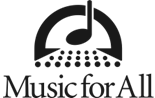 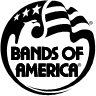 Lucas Oil Stadium to Host Marching Bands from Across the Nation at the Bands of America Grand National Championships in IndianapolisCompetition Featuring 100 High School Marching Bands to Take Place at Lucas Oil Stadium in Indianapolis on Nov. 10-12, 2022INDIANAPOLIS (Oct. 7, 2022) – High school performers will bring live music to Lucas Oil Stadium in Indianapolis Thursday-Saturday, Nov. 10-12 as 100 marching bands from 20 states compete in the 2022 Bands of America Grand National Championships, presented by Yamaha.Fifteen thousand high school students will perform as part of marching bands from Arkansas, Colorado, Florida, Illinois, Indiana, Kentucky, Michigan, Minnesota, Missouri, Mississippi, North Carolina, Ohio, Oklahoma, Pennsylvania, South Carolina, Tennessee, Texas, Utah, Virginia, and Wisconsin. The Bands of America Grand National Championships is the premier marching band event in the nation and an entertaining, family-friendly event featuring live music, choreography, and competition.The Bands of America (BOA) Grand National Championships will feature 98 high school marching bands in two days of preliminary competition. A panel of nationally recognized music educators and marching band experts will evaluate the bands. Up to 38 bands will advance to Saturday's Semi-Finals competition. The top 12 scoring bands will advance to Saturday evening's Finals competition. The event will include exhibition performances by Ohio University Marching 110, University of North Alabama Marching Pride of North Alabama, and the Western Carolina University Pride of the Mountains Marching Band.Grand Nationals features an Expo in Lucas Oil Stadium for spectators and performers, as well as the Future Music Educators Experience for more than 200 college music majors.Indianapolis band, orchestra, and choir students from Arsenal Technical High School, Crispus Attucks High School, George Washington High School, and Shortridge High School will perform together in special exhibition as the Indianapolis Public Schools Music Showcase on Thursday, Nov. 10 at 11:15 a.m. during the Grand Nationals Prelims.Festivities on Friday evening, Nov. 11, will include the presentation of the Patrick John Hughes Parent/Booster Award, a national award honoring an outstanding band parent and supporter that is named in honor of Louisville resident Patrick John Hughes. Mr. Hughes is co-author with his son Patrick Henry of "I Am Potential."Paige's Music and Chops Percussion is the Official Music Retailer of the Grand National Championships.The Bands of America Grand National Championships, presented by Yamaha, concludes the 2022 season of 26 Bands of America marching band championships across the country.“Music for All is about building leaders and celebrating teachers. The Bands of America Grand National Championships in Indianapolis is a celebration of music education at its finest, showcasing the excellence, teamwork, and student leadership of the nation’s outstanding marching bands,” says Jeremy L. Earnhart, President and CEO of Music for All, the non-profit educational organization that presents Bands of America programs. “These young performers and their achievements advocate for the importance of music education in schools locally and nationwide.”Music and arts involvement teaches young people many skills necessary to succeed in life, including problem-solving, decision-making, self-confidence, self-discipline, personal responsibility, teamwork, and more. Research shows attendance and graduation rates are higher for students who participate in their school music programs. The College Entrance Examination Board found that students involved in public school music programs scored, on average, 107 points higher on the SAT than students with no participation.Music for All will present the Bands of America Grand National Championships at Lucas Oil Stadium, 500 South Capitol Avenue, Indianapolis, IN 46225. Ticket prices are $30-$140. Preliminary competition tickets are general admission. General admission and reserved seats are available for Saturday's Semi-Finals. All Finals seats are reserved. Tickets are available through Ticketmaster.com. Children 10 years old or younger are admitted free for Prelims and Semi-Finals general admission seating. Visit marching.musicforall.org/grandnationals22 to see the event schedule and order tickets online.Music for All, a non-profit 501(c)3 educational organization, has been creating, providing, and expanding positively life-changing experiences through music for all for school music ensembles, students, and teachers since 1975.
About Music for All  Music for All’s mission is to create, provide, and expand positively life-changing experiences through music for all. Our vision is to be a catalyst to ensure that every child in America has access and opportunity for active music-making in their scholastic environment. Founded in 1975, Music for All is a destination – and sets the standard – for school music ensemble performance and music education advocacy. Music for All provides ensemble experiences, hands-on opportunities for individual student performance training and growth, and teacher professional development. Music for All is also committed to informing and empowering students, parents, and teachers to be engaged advocates for the arts and music education in their communities and across the nation. A 501(c)(3) non-profit educational organization, Music for All’s programs include 30+ annual events, serving more than 500,000 attendees each year – more than 1.3 million in our 46-year history. Our programs include the Bands of America Grand National Championships and Regional Championships for marching bands, the Music for All Summer Symposium, the Music for All National Festival and Affiliate Regional Music Festivals for concert ensembles, and national honor ensembles for students, including the Bands of America Honor Band that marched for the fifth time in the Rose Parade® on New Year’s Day 2022.Sponsor Information  Music for All’s efforts are supported through sponsorships, including current partnerships with National Presenting Sponsor: Yamaha Corporation of America; Official Uniform Sponsor: Fred J. Miller, Inc.; Official Student Travel Partner: Music Travel Consultants; Official Performance Equipment Sponsor: Wenger Corporation; Official Armed Forces Sponsor: U.S. Marines; Official Spirit Wear Sponsor: PepWear; Corporate Sponsors: Ball State University, Visit Indy, and the City of Indianapolis; and Associate Sponsor: REMO. Music for All is also supported by the Indiana Arts Commission, a state agency, and the National Endowment for the Arts, a federal agency; the Arts Council of Indianapolis and the City of Indianapolis; Ball Brothers Foundation; Lilly Endowment Inc.; George and Frances Ball Foundation; Allen Whitehill Clowes Charitable Foundation, Inc.; Nicholas H. Noyes, Jr., Memorial Foundation, Inc.; and Arthur Jordan Foundation. ###**FOR IMMEDIATE RELEASE** Caroline MeisterMarketing CoordinatorEmail caroline.m@musicforall.orgDirect phone 317-524-6213